Welcome to HBCAugust 27, 2023Highland Baptist Church 1500 Husband Road, Paducah, KY 42003Phone 270-442-6444 – Fax 270-442-3373           Pastor			   	                  Dr. Richard Beck           Song Leader                                                      Mr. Carl Wilson           Music Director                               Dr. Carolyn Watson-NickellBlessed is the nation whose God is the LORD                                                                                          Psalm 33:12;--------------------------------------------------------------------------------------- 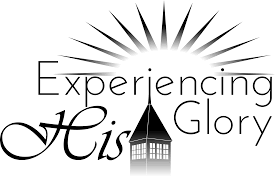 HBC is Pleased, Proud and Privileged to have Kentucky Supreme Court Justice Shea Nickellas part of our HBC Church family!Pray for a Holy Spirit anointing as he brings the message today.Sunday		 10:30 Worship Service In Person and on Facebook LiveSunday Night Takes a Week offWednesday		 6:30 - Praying &SingingPRAY FOR AMERICA - PRAY FOR REVIVALA Note from the Pastor’s Desk,    This weekend Valerie and I are visiting our son Jonathan and his wife Sarah.  Jon will celebrate his 48th birthday this week.  He was born approximately seven weeks early and was diagnosed with pneumonia. Today he is taller, smarter and better looking than his dad.    It has been years since both of us celebrated his birthday with them.  We are excited and FYI … temps expected to be in the 70’s with 50’s overnight. We will take a light jacket. Pray for us and know that we are praying for everyone here at HBC.    HBC is blessed to have a Sunday team that will do a great ministry as we worship the Lord.Bro. Beck------------------------------------------------------- Today’s Scripture Reading - John 14:1-6; 1  Let not your heart be troubled: ye believe in God, believe also in me. 2  In my Father's house are many mansions: if it were not so, I would have told you. I go to prepare a place for you. 3  And if I go and prepare a place for you, I will come again, and receive you unto myself; that where I am, there ye may be also. 4  And whither I go ye know, and the way ye know. 5  Thomas saith unto him, Lord, we know not whither thou goest; and how can we know the way? 6  Jesus saith unto him, I am the way, the truth, and the life: no man cometh unto the Father, but by me. 